			                  บันทึกข้อความ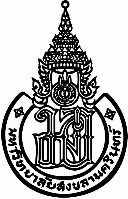 ส่วนงาน   คณะศิลปศาสตร์และวิทยาการจัดการ  วิทยาเขตสุราษฎร์ธานี  โทร. 8852ที่  ม.อ.935.1/…..…. 	  วันที่ ………………………………..เรื่อง    ขออนุมัติเบิกจ่ายทุนอุดหนุนโครงการวิจัยธุรกิจ/โครงงานนักศึกษา  ประจำปีการศึกษา...................เรียน	............................................................................	ตามบันทึกข้อความที่ ม.อ.935.1/...............................  ลงวันที่......................................... เรื่อง ขออนุมัติทุนอุดหนุนโครงการวิจัยธุรกิจ/โครงงานนักศึกษา ประจำปีการศึกษา................................. ประเภททุนอุดหนุนกิจกรรมฝึกประสบการณ์วิชาชีพ โครงงานนักศึกษาและวิจัยธุรกิจ ประจำปีงบประมาณ พ.ศ........................ เป็นเงินจำนวน....................บาท (..................................................................)  เพื่อใช้ในการดำเนินโครงการวิจัย/โครงงานนักศึกษา ชื่อเรื่อง........................................................................................................................................................................................................................... บัดนี้โครงการดังกล่าวได้ดำเนินการเสร็จสิ้นเรียบร้อยแล้วในการนี้  จึงเรียนมาเพื่อโปรดพิจารณาอนุมัติเบิกจ่ายเงินดังกล่าว  จำนวน ........................ บาท  (.............................................................................................)  จากเงินรายได้ ประจำปีงบประมาณ              พ.ศ.................  หมวดเงินอุดหนุนกิจกรรมสหกิจศึกษาและฝึกประสบการณ์วิชาชีพ โครงงานนักศึกษา                วิจัยธุรกิจ  โดยมี    ...................................................................................เป็นผู้ยืมเงินทดรองจ่าย  ตามสัญญายืมเงินเลขที่..............................  ลงวันที่........................เป็นจำนวนเงิน....................................บาท  ...................................................................................เป็นผู้สำรองจ่าย  ทั้งนี้โปรดโอนเงินเข้าบัญชีธนาคารไทยพาณิชย์ ชื่อบัญชี........................................................................................... เลขที่บัญชี………………………………………………………………………………………………………….จึงเรียนมาเพื่อโปรดพิจารณาอนุมัติด้วย จะขอบคุณยิ่ง ..........................................................................						          (.....................................................................)								         อาจารย์ที่ปรึกษา	สรุปค่าใช้จ่ายโครงการวิจัย/โครงงานของนักศึกษาหมายเหตุ:  ขอเบิกเพียง.........................................บาทพร้อมนี้  ได้แนบหลักฐานการจ่ายเงินมาด้วยแล้ว  จำนวน.......................ฉบับ						ลงชื่อ……………………………………………………..					     (...................................................................)							               อาจารย์ที่ปรึกษา				ลำดับที่รายการจำนวนเงินจำนวนเงินลำดับที่รายการบาทสตางค์รวมเป็นเงินทั้งสิ้น(...............................................................................)รวมเป็นเงินทั้งสิ้น(...............................................................................)………………….